2021Wage & Salary Survey Occupational SectionConfidentialEngineering, Scientific, and Technical SupportSupervisory, Management, and Professional PositionsAdministration and Office Support PositionsProduction, Maintenance, Logistics, and Service Positions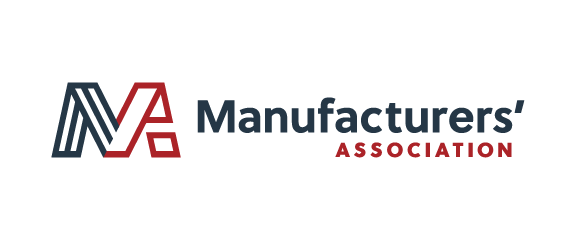 CONFIDENTIALITYIndividual survey returns are completely confidential and seen only by the staff persons who prepare the report.  Compiled reports are free to participants, $395 to member non-participants, $600 to non-member non-participants. INSTRUCTIONS	1.	Report only on those jobs which generally match the positions as described in the enclosed		packet. If your company has jobs beyond those listed, do not report them.	2.	Report YEARLY wages as of June 2021	3.	Report ANNUAL base salary for each employee.  Where compensation is paid on a monthly, 		semi-monthly or weekly basis, please convert to an annual rate.	4.	Report employees once only; report them in the position in which they spend most of their time.	5.	Weighted average (Wt. Avg) is determined by adding the actual salaries of all the employees 		in that job class and then dividing that sum by the total number of employees in the class.We are requesting both surveys be returned by September 3rd.  * * * * * * * * * * * * * * * * * * * *Required Survey Questions to be Completed at:https://www.surveymonkey.com/r/2021MA-WageSalary* * * * * * * * * * * * * * * * * * * *** Both sections of the survey must be completed to receive the final report at no cost. Participating companies that only submit 1 section of the survey is deemed incomplete and may purchase the report for $195. **2021 Wage & Salary Survey Occupations SectionContact information for the individual submitting survey information:To keep our surveys current, we need your help. Please list below both the title and a brief job description of positions you would like to be considered for addition to next year’s survey.Thank you for participating in our survey! This information will be tabulated and shared with all participants after the completion. Your contributions are extremely appreciated!Company:Mailing Address:Send Final Report to:Send Final Report to:Name:Title:Phone:Extension:Email:ENGINEERING, SCIENTIFIC, AND TECHNICAL SUPPORT POSITIONSENGINEERING, SCIENTIFIC, AND TECHNICAL SUPPORT POSITIONSENGINEERING, SCIENTIFIC, AND TECHNICAL SUPPORT POSITIONSENGINEERING, SCIENTIFIC, AND TECHNICAL SUPPORT POSITIONSENGINEERING, SCIENTIFIC, AND TECHNICAL SUPPORT POSITIONSENGINEERING, SCIENTIFIC, AND TECHNICAL SUPPORT POSITIONSENGINEERING, SCIENTIFIC, AND TECHNICAL SUPPORT POSITIONSENGINEERING, SCIENTIFIC, AND TECHNICAL SUPPORT POSITIONSENGINEERING, SCIENTIFIC, AND TECHNICAL SUPPORT POSITIONSENGINEERING, SCIENTIFIC, AND TECHNICAL SUPPORT POSITIONSENGINEERING, SCIENTIFIC, AND TECHNICAL SUPPORT POSITIONSENGINEERING, SCIENTIFIC, AND TECHNICAL SUPPORT POSITIONSPLEASE CONVERT THE SALARY AND WAGE TO ANNUAL BASE SALARYPLEASE CONVERT THE SALARY AND WAGE TO ANNUAL BASE SALARYPLEASE CONVERT THE SALARY AND WAGE TO ANNUAL BASE SALARYPLEASE CONVERT THE SALARY AND WAGE TO ANNUAL BASE SALARYPLEASE CONVERT THE SALARY AND WAGE TO ANNUAL BASE SALARYPLEASE CONVERT THE SALARY AND WAGE TO ANNUAL BASE SALARYPLEASE CONVERT THE SALARY AND WAGE TO ANNUAL BASE SALARYPLEASE CONVERT THE SALARY AND WAGE TO ANNUAL BASE SALARYPLEASE CONVERT THE SALARY AND WAGE TO ANNUAL BASE SALARYPLEASE CONVERT THE SALARY AND WAGE TO ANNUAL BASE SALARYPLEASE CONVERT THE SALARY AND WAGE TO ANNUAL BASE SALARYPLEASE CONVERT THE SALARY AND WAGE TO ANNUAL BASE SALARYCodePosition Title# of Employees# of Employees# ofExempt Positions# ofExempt PositionsAverage Annual Salary Paid(Wt. Average)Average Annual Salary Paid(Wt. Average)Starting Pay RateStarting Pay RateTopPay RateTopPay Rate1401Application Engineer1402A/V Engineer 1403Chemical Engineer1404Design Engineer1405Product Engineer1406Product Development Chemist1407Software Engineer1409Electronics Engineer1410Electrical Engineer Level I1411Electrical Engineer Level II1413Mechanical Engineer Level I1414Mechanical Engineer Level II1415Mechanical Engineer Level III1416Mechanical Engineer Level IV1421Industrial Engineer I1422Industrial Engineer II1427Manufacturing Engineer Entry Level1428Manufacturing Engineer Level I1429Manufacturing Engineer Level II1435Metallurgist1438Molding Engineer1440Facilities Engineer1445Project Engineer1446Project Manager1450Quality Control Engineer Levels I & II1455Supplier Quality Engineer1470Safety Engineer1472Safety Technician1474Sample Technician1476Sales Engineer Level I & II1478Technical Service Engineer1501Design Drafter (CAD) Level I1503Design Drafter (CAD) Level II1505Design Drafter (CAD) Level III1507Design Engineer 1510NC/CNC Programmer1515PLC Technician1518CNC Technician1520Quality Control Technician1524Field Service Technician1530Technician Level I1531Technician Level II1540Technical Writer1548Senior Research Scientist1545Chemist 1548Senior Research Scientist1550Designer (Apparel)1551Graphic Designer (Apparel)1555Graphic Designer (Print/Signs)ADMINISTRATIVE AND OFFICE SUPPORT POSITIONSADMINISTRATIVE AND OFFICE SUPPORT POSITIONSADMINISTRATIVE AND OFFICE SUPPORT POSITIONSADMINISTRATIVE AND OFFICE SUPPORT POSITIONSADMINISTRATIVE AND OFFICE SUPPORT POSITIONSADMINISTRATIVE AND OFFICE SUPPORT POSITIONSADMINISTRATIVE AND OFFICE SUPPORT POSITIONSADMINISTRATIVE AND OFFICE SUPPORT POSITIONSADMINISTRATIVE AND OFFICE SUPPORT POSITIONSADMINISTRATIVE AND OFFICE SUPPORT POSITIONSADMINISTRATIVE AND OFFICE SUPPORT POSITIONSADMINISTRATIVE AND OFFICE SUPPORT POSITIONSPLEASE CONVERT THE SALARY AND WAGE TO ANNUAL BASE SALARYPLEASE CONVERT THE SALARY AND WAGE TO ANNUAL BASE SALARYPLEASE CONVERT THE SALARY AND WAGE TO ANNUAL BASE SALARYPLEASE CONVERT THE SALARY AND WAGE TO ANNUAL BASE SALARYPLEASE CONVERT THE SALARY AND WAGE TO ANNUAL BASE SALARYPLEASE CONVERT THE SALARY AND WAGE TO ANNUAL BASE SALARYPLEASE CONVERT THE SALARY AND WAGE TO ANNUAL BASE SALARYPLEASE CONVERT THE SALARY AND WAGE TO ANNUAL BASE SALARYPLEASE CONVERT THE SALARY AND WAGE TO ANNUAL BASE SALARYPLEASE CONVERT THE SALARY AND WAGE TO ANNUAL BASE SALARYPLEASE CONVERT THE SALARY AND WAGE TO ANNUAL BASE SALARYPLEASE CONVERT THE SALARY AND WAGE TO ANNUAL BASE SALARYCodePosition TitlePosition Title# of Employees# of Employees# ofExempt Positions# ofExempt PositionsAverage Annual Salary Paid(Wt. Average)Average Annual Salary Paid(Wt. Average)Starting Pay RateTopPay RateTopPay Rate2001Accounting Clerk, Bookkeeper Level IAccounting Clerk, Bookkeeper Level I2002Accounting Clerk, Bookkeeper, Level IIAccounting Clerk, Bookkeeper, Level II2003Accounts Payable ClerkAccounts Payable Clerk2005Account SpecialistAccount Specialist2006Executive AssistantExecutive Assistant2008Graphic Artist/DesignerGraphic Artist/Designer2010Buyer Level IBuyer Level I2011Buyer, Level IIBuyer, Level II2012Buyer, Level IIIBuyer, Level III2015Clerk, General AdministrativeClerk, General Administrative2020Service DispatcherService Dispatcher2027Cost EstimatorCost Estimator2028Cost AccountantCost Accountant2031Customer Service Representative, Level ICustomer Service Representative, Level I2032Customer Service Representative, Level IICustomer Service Representative, Level II2033Customer Service Representative, Level IIICustomer Service Representative, Level III2035Billing CoordinatorBilling Coordinator2040Data and/or Order Entry ClerkData and/or Order Entry Clerk2042Document Control SpecialistDocument Control Specialist2045Estimator Level IEstimator Level I2046Estimator Level IIEstimator Level II2057Expediter, ProductionExpediter, Production2060Expediter, Purchase (Inside and/or Outside)Expediter, Purchase (Inside and/or Outside)2066InternIntern2068Inventory Data ProcessorInventory Data Processor2070Mail ClerkMail Clerk2075Payroll ClerkPayroll Clerk2076Human Resource Assistant Level IHuman Resource Assistant Level I2077Human Resource Assistant Level IIHuman Resource Assistant Level II2078Human Resources Generalist Level IHuman Resources Generalist Level I2079Human Resources Generalist Level IIHuman Resources Generalist Level II2080Production Planner/Experienced Level IIProduction Planner/Experienced Level II2081Production Planner Level IProduction Planner Level I2082Sales CorrespondentSales Correspondent2083Sales Order Coordinator / ClerkSales Order Coordinator / Clerk2084Sales Representative Level ISales Representative Level I2085Sales Representative Level IISales Representative Level II2086Sales Representative Level IIISales Representative Level III2087Supply Chain CoordinatorSupply Chain Coordinator2088Logistics CoordinatorLogistics Coordinator2089Administrative Assistant Level IAdministrative Assistant Level I2090Administrative Assistant Level IIAdministrative Assistant Level II2091Sales & Marketing Admin/AssistantSales & Marketing Admin/Assistant2092Telephone Operator, ReceptionistTelephone Operator, Receptionist2095Traffic ClerkTraffic Clerk2096Outside SalesmenOutside Salesmen2098Training SpecialistTraining SpecialistSUPERVISORY, MANAGEMENT, AND PROFESSIONAL SALARY POSITIONSSUPERVISORY, MANAGEMENT, AND PROFESSIONAL SALARY POSITIONSSUPERVISORY, MANAGEMENT, AND PROFESSIONAL SALARY POSITIONSSUPERVISORY, MANAGEMENT, AND PROFESSIONAL SALARY POSITIONSSUPERVISORY, MANAGEMENT, AND PROFESSIONAL SALARY POSITIONSSUPERVISORY, MANAGEMENT, AND PROFESSIONAL SALARY POSITIONSSUPERVISORY, MANAGEMENT, AND PROFESSIONAL SALARY POSITIONSSUPERVISORY, MANAGEMENT, AND PROFESSIONAL SALARY POSITIONSSUPERVISORY, MANAGEMENT, AND PROFESSIONAL SALARY POSITIONSSUPERVISORY, MANAGEMENT, AND PROFESSIONAL SALARY POSITIONSSUPERVISORY, MANAGEMENT, AND PROFESSIONAL SALARY POSITIONSSUPERVISORY, MANAGEMENT, AND PROFESSIONAL SALARY POSITIONSPLEASE CONVERT THE SALARY AND WAGE TO ANNUAL BASE SALARYPLEASE CONVERT THE SALARY AND WAGE TO ANNUAL BASE SALARYPLEASE CONVERT THE SALARY AND WAGE TO ANNUAL BASE SALARYPLEASE CONVERT THE SALARY AND WAGE TO ANNUAL BASE SALARYPLEASE CONVERT THE SALARY AND WAGE TO ANNUAL BASE SALARYPLEASE CONVERT THE SALARY AND WAGE TO ANNUAL BASE SALARYPLEASE CONVERT THE SALARY AND WAGE TO ANNUAL BASE SALARYPLEASE CONVERT THE SALARY AND WAGE TO ANNUAL BASE SALARYPLEASE CONVERT THE SALARY AND WAGE TO ANNUAL BASE SALARYPLEASE CONVERT THE SALARY AND WAGE TO ANNUAL BASE SALARYPLEASE CONVERT THE SALARY AND WAGE TO ANNUAL BASE SALARYPLEASE CONVERT THE SALARY AND WAGE TO ANNUAL BASE SALARYCodePosition TitlePosition Title# of Employees# of Employees# ofExempt Positions# ofExempt PositionsAverage Annual Salary Paid(Wt. Average)Average Annual Salary Paid(Wt. Average)Starting Pay RateStarting Pay RateTopPay Rate5001Production/Assembly I (Supervisor)Production/Assembly I (Supervisor)5002Production/Assembly II (Supervisor)Production/Assembly II (Supervisor)5003Production/Assembly III (Supervisor)Production/Assembly III (Supervisor)5004ControllerController5005Electrical, Maintenance (Supervisor)Electrical, Maintenance (Supervisor)5007First Level General ForemanFirst Level General Foreman5009Foundry, General (Supervisor)Foundry, General (Supervisor)5011Quarry Manager/SupervisorQuarry Manager/Supervisor5013Inspection and/or Quality Control (Supervisor)Inspection and/or Quality Control (Supervisor)5014Laboratory (Supervisor)Laboratory (Supervisor)5015Labor (Supervisor)Labor (Supervisor)5017Machine Shop, General (Supervisor/Manager)Machine Shop, General (Supervisor/Manager)5019Maintenance, General (Supervisor)Maintenance, General (Supervisor)5020Mechanical, Maintenance (Supervisor)Mechanical, Maintenance (Supervisor)5022Sanitation (Supervisor/Manager)Sanitation (Supervisor/Manager)5025Project ManagerProject Manager5026Technical Product ManagerTechnical Product Manager5027Supply Chain ManagerSupply Chain Manager5028Vision SpecialistVision Specialist5029Strategic ManagerStrategic Manager5030Site ManagerSite Manager5031Logistics ManagerLogistics Manager5032Shipping and/or Receiving (Supervisor)Shipping and/or Receiving (Supervisor)5033Welding (Supervisor)Welding (Supervisor)5037Tool and Die (Supervisor)Tool and Die (Supervisor)5039Paint (Supervisor)Paint (Supervisor)5041Warehouse Supervisor / Materials SupervisorWarehouse Supervisor / Materials Supervisor5045Distribution ManagerDistribution Manager5050AttorneyAttorney5060Financial AnalystFinancial Analyst5101Accounting SupervisorAccounting Supervisor5102Tax AccountantTax Accountant5103Accounting Supervisor, General LedgerAccounting Supervisor, General Ledger5104AccountantAccountant5107Advertising ManagerAdvertising Manager5109Business Unit ManagerBusiness Unit Manager5110IT ManagerIT Manager5114Accounting SupervisorAccounting Supervisor5116Credit and Collection Manager Level ICredit and Collection Manager Level I5117Credit and Collection Manager Level IICredit and Collection Manager Level II5120Customer Service SupervisorCustomer Service Supervisor5125Design Engineering ManagerDesign Engineering Manager5126General ManagerGeneral Manager5127DirectorDirector5128Director of OperationsDirector of Operations5129Director of AdministrationDirector of Administration5130Director of Research & DevelopmentDirector of Research & Development5133Marketing ManagerMarketing ManagerCodePosition TitlePosition Title# of Employees# of Employees# ofExempt Positions# ofExempt PositionsAverage Annual Salary Paid(Wt. Average)Average Annual Salary Paid(Wt. Average)Starting Pay RateStarting Pay RateTopPay Rate5135Environmental ManagerEnvironmental Manager5136Chief Executive OfficerChief Executive Officer5137Chief Operating OfficerChief Operating Officer5138Chief Financial OfficerChief Financial Officer5139Chief Sales & MarketingChief Sales & Marketing5140Engineering ManagerEngineering Manager5141Industrial Health and Safety ManagerIndustrial Health and Safety Manager5142Inventory Control SupervisorInventory Control Supervisor5144Management Information Systems ManagerManagement Information Systems Manager5146Manufacturing/Production SuperintendentManufacturing/Production Superintendent5148Operations ManagerOperations Manager5150Office ManagerOffice Manager5152Payroll SupervisorPayroll Supervisor5153VP of Mergers & AcquisitionsVP of Mergers & Acquisitions5154Talent Acquisition Manager/SpecialistTalent Acquisition Manager/Specialist5155Human Resource Business PartnerHuman Resource Business Partner5156Human Resources ManagerHuman Resources Manager5157Human Resource DirectorHuman Resource Director5158Plant ManagerPlant Manager5159Product SpecialistProduct Specialist5160Production Control SupervisorProduction Control Supervisor5162Production Control Manager/Materials PlannerProduction Control Manager/Materials Planner5164Purchasing ManagerPurchasing Manager5166Quality Control Supervisor/ManagerQuality Control Supervisor/Manager5168Research & Development ManagerResearch & Development Manager5169Sales ManagerSales Manager5173Sales Promotion Supervisor / ManagerSales Promotion Supervisor / Manager5175Service ManagerService Manager5179Traffic ManagerTraffic Manager5181BuyerBuyer5184Client / Server Applications Developer, SeniorClient / Server Applications Developer, Senior5186Contract AdministratorContract Administrator5188Cost Accountant Cost Accountant 5190Data Base AdministratorData Base Administrator5192Market Research AnalystMarket Research Analyst5194IT AnalystIT Analyst5195Network AdministratorNetwork Administrator5196Network Administrator, SeniorNetwork Administrator, Senior5201Network Analyst, Level INetwork Analyst, Level I5202Network Analyst, Level IINetwork Analyst, Level II5203Network Analyst, Level IIINetwork Analyst, Level III5205Packaging SupervisorPackaging Supervisor5206Personal Computer Specialist Personal Computer Specialist 5208Pharmaceutical AnalystPharmaceutical Analyst5209Product ManagerProduct Manager5210Programmer Analyst, Level IProgrammer Analyst, Level I5211Programmer Analyst, Level IIProgrammer Analyst, Level II5212Programmer Analyst, Level IIIProgrammer Analyst, Level III5213Programmer Analyst, Level IVProgrammer Analyst, Level IV5214Programmer Analyst, Level VProgrammer Analyst, Level V5216Programmer, ExperiencedProgrammer, ExperiencedCodePosition TitlePosition Title# ofEmployees# ofEmployees# ofExempt Positions# ofExempt PositionsAverage Annual Salary Paid(Wt. Average)Average Annual Salary Paid(Wt. Average)Starting Pay RateStarting Pay RateTopPay Rate5220Systems Analyst, IntermediateSystems Analyst, Intermediate5230Trainer / Training SupervisorTrainer / Training Supervisor5234Continuous Improvement ManagerContinuous Improvement Manager5236Lean ImplementerLean Implementer5237Black BeltBlack Belt5240President and CEOPresident and CEO5250Web Content SpecialistWeb Content SpecialistPRODUCTION, MAINTENANCE, LOGISTICS, AND SERVICE POSITIONSPLEASE CONVERT WAGE TO HOURLYPRODUCTION, MAINTENANCE, LOGISTICS, AND SERVICE POSITIONSPLEASE CONVERT WAGE TO HOURLYPRODUCTION, MAINTENANCE, LOGISTICS, AND SERVICE POSITIONSPLEASE CONVERT WAGE TO HOURLYPRODUCTION, MAINTENANCE, LOGISTICS, AND SERVICE POSITIONSPLEASE CONVERT WAGE TO HOURLYPRODUCTION, MAINTENANCE, LOGISTICS, AND SERVICE POSITIONSPLEASE CONVERT WAGE TO HOURLYPRODUCTION, MAINTENANCE, LOGISTICS, AND SERVICE POSITIONSPLEASE CONVERT WAGE TO HOURLYCodePosition Title# of EmployeesAverage Hourly RateAverage Starting Hourly RateAverage Top Hourly Rate3007Assembler, Bench or Floor, Heavy3008Assembler, Bench or Floor, Light3009Assembler I (entry level)3010Assembler II (mid-level)3011Assembler III (most complex)3015Auto / Truck Mechanic3016Bale Operator3017Bindery Machine Worker3021Brazer3034Chemical Process / Batch Operator3036Chipper and Finisher3042CNC Operator, Lathe Operator3044CNC Operator, Machining3045CNC Operator, Router3046Collator Operator3048Compounder3051Crane Operator3052Crane Error Specialist3053Cupola or Furnace Tender3056Cutoff Saw Operator3060Sandblast Operator3064Diemaker3080Electrician, Maintenance I 3081Electrician, Maintenance II3082Electronics Assembler3086Electronic Technician 3087Electronic Technician, experienced3091Extruder Operator, Any Industry3094Fabricating Machine Operator3096Front-End Loader Operator3098Grinder3100Toolmaker3105Heat Treater3108Helper, Production3109Helper, Maintenance3115Inspector I (entry level) 3116Inspector II (mid to Sr. level)3117Inspection, Electro-Mechanical Assembly3122Inventory Coordinator3123Janitor3124Journey Test Operator3125Laborer, Heavy3126Laborer, Light3127Laser Beam Machine Operator3130Lathe Operator, Engine3135Lead Person (Group Leader)3140Logistics OperativesCodePosition Title# of EmployeesAverage Hourly RateAverage Starting Hourly RateAverage Top Hourly Rate3145Machine Operator I 3146Machine Operator II3147Mailing Machine Operator3148Machinist Maintenance I3149Machinist Maintenance II3150Machinist, Production I3151Machinist, Production II3153Machinist, Apprentice3155Machine Setup3156Maintenance Mechanic, Multi-Craft I3157Maintenance Mechanic, Multi-Craft II3158Quality Leader3159Manufacturing Quality Specialist3160Material Handler3161Maintenance Auto Technician3162Mechanical Galvanize Operator3163Mechanical Designer3164Mechanical Tester3165Milling Machine Operator3166Millwright, Maintenance3168Mixer3173Molding Machine Operator, Plastics3180Packer3184Packer, Heavy3186Packer (Machine)3188Painter, Maintenance3189Painter, Sprayer3195Palletizer Operator3201Patternmaker, Any industry3203Plastics Molder3222Press Helper/Assistant3224Press Operator I3225Press Operator II3230Punch Press, Setup / Operator3235Quarry Laborer3236Driller and Blaster3240Heavy Equipment Operator3245Saw Operator3250Metal Manipulator3252Sewing Machine Operator3254Sheet Metal Worker/Machine Operator3257Shipper / Receiver3268Stock Clerk3275Solderer3276Test Lab Operator3278Tool and Die Maker, Entry Level 3279Tool and Die Maker, Experienced 3282Forklift Operator3283Truck Driver, CDL RequiredCodePosition Title# of EmployeesAverage Hourly RateAverage Starting Hourly RateAverage Top Hourly Rate3285Truck Driver, No CDL Required3290Technical / Production Line Operator3295X-Ray Technician, Any Industry3301Warehouse Associate3304Sanitation Laborer3305Waste Treatment Operator3307Security Guard3319Welder, Arc or Gas I3320Welder, Arc or Gas II3321Welder, Resistance or Spot3322Welder, Sheet Metal3324Wire EDM Operator3325Wirer (Control Panel Assembler)3330Robotic Welder Technician3340Installer, Service Technician Worker3350Printing – Prepress Technician Worker 3355Printing, Digital Operator3360Screen Printing Operators3365Printing OperatorsPOSITION TITLE:DESCRIPTION:POSITION TITLE:DESCRIPTION:POSITION TITLE:DESCRIPTION:POSITION TITLE:DESCRIPTION:POSITION TITLE:DESCRIPTION:POSITION TITLE:DESCRIPTION: